REUNION 2021
Colorado Pre Briefing Info RE - Elevation sickness precautions

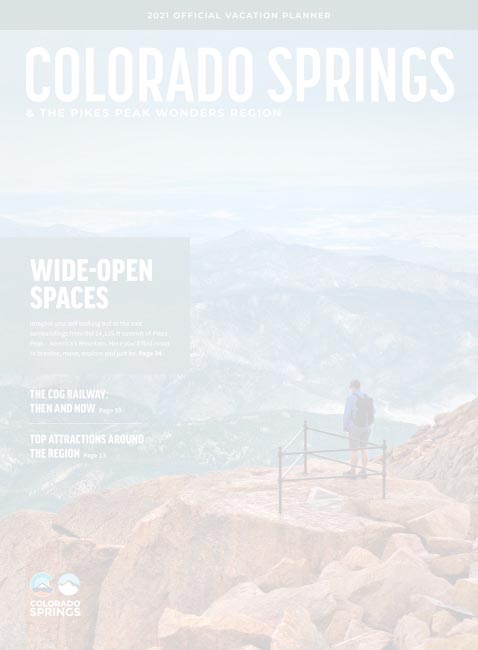 From: Jerry Nelson <JrNel1423@aol.com>

Reunion 2021 Colorado Pre Briefing InfoMSgt NICHOLAS A. LEWIS, Flight Chief, DFO-B, 10th Security Forces Squadron USAF Academy emailed the below elevation sickness precautions for VSPA Reunion 2021 attendees to consider.Questions? email: Jerry Nelson <JrNel1423@aol.com>From: "LEWIS, NICHOLAS A MSgt USAF USAFA 10 SFS/DFO" 
Date: June 16, 2021 at 10:57:33 PM CDT
Subject: Colorado Pre Briefing InfoSir,See below for some general info about Colorado and elevation sickness precautions. I’ve also attached links to a website with some good information. Drink plenty of water Bring/use chap-stick dailySunscreen is a must due to the elevationMany people suffer from dry nose/nose bleeds here. This can be prevented by applying a small amount of Vaseline in each nostril with a Q-tip. https://www.visitcos.com/travel-tools/high-altitude-tips/https://www.visitcos.com/travel-tools/weather-how-to-pack/V/r,NICHOLAS A. LEWIS, MSgt, USAFFlight Chief, DFO-B10th Security Forces SquadronUSAF Academy CO 80840